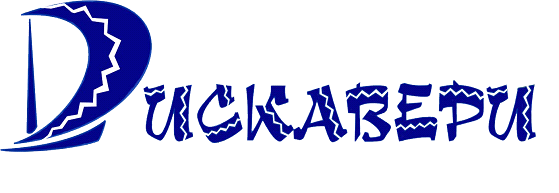 ООО «ДИСКАВЕРИ»			                           Юридический адрес:		        . Омск, ул. 24-я Северная, д. 218, корп. 1Фактические адреса:. Омск, ул. 24-я Северная, д. 218, корп. 1644099, г.Омск, ул. Гагарина, 14, офис 10			Тел./факс: (3812) 639-777, 625-352, 625-354E-mail:  info@discovery55.ru /www.discovery55.ruПрайс-лист на проживание в Апарт-отеле «Губернский», сезон 2018/2019 гг. (цена указана в рублях в сутки за номер, с завтраком (шведский стол) + посещение SPA комплекса до 23:00)Дополнительные места для взрослых - 1500 руб/сутки, для детей с 5 до 12 лет - 1000 руб/суткиВ стоимость проживания включено: завтрак (шведский стол), посещение детской игровой комнаты, посещение SPA комплекса в гостинице "Губернская" (бильярд, бассейн, хамам, финская сауна) до 23:00Расчётный час: 16:00 - заезд; 14:00 - выезд.

Стоимость Новогоднего банкета - дети 5-12 лет - 5700 руб, дети 12-18 лет (без алкоголя) - 11500 руб., взрослые - 13100 руб. Покупка обязательна!
Стоимость Рождественской программы  дети 5-12 лет -4000 руб, дети 12-18 лет (без алкоголя) - 7000 руб., взрослые - 8000 руб. Покупка обязательна!
Стоимость посещения Русской бани в Новогоднюю ночь - 3000 руб/час до 6 чел, доп. место - 800 руб/ 1 чел.Дети: на первом этаже оборудована Игровая комната с кукольным домиком, уголком  для рисования,  подростков порадуют игры на  видеоприставке.Питание: В корпусе гостиницы "Губернская" на 1 этаже расположен Ресторан «Тепло». Уютная и гостеприимная атмосфера, неповторимый стиль, доброжелательный и приветливый персонал – вот отличительные особенности нашего ресторана. На Ваш выбор блюда традиционной русской и европейской кухонь, богатый выбор вин и других напитков. При приготовлении мясных и рыбных блюд используются экологически чистые продукты местных производителей. Изюминкой меню являются блюда из мяса марала, рыбы сибирских рек – хариуса и тайменя. Для наших самых маленьких гостей мы специально разработали детское меню.Размещение с животными: запрещено.Описание номерного фонда:- 1+1 основных места / 2 дополнительных места. 1 этаж. Однокомнатный.  В комнате: Две односпальные кровати (при необходимости кровати можно сдвинуть), прикроватные тумбы, диван (раскладывается), зеркало, настенная вешалка, шкаф-купе, сейф, ТВ.  В кухонной зоне: холодильник, варочная панель, вытяжка, чайник, кухонная посуда.  В санузле: душ, раковина, зеркало, унитаз, халаты, тапочки, гель, шампунь, набор для гигиены полости рта.- 1+1 основных места/ 2 дополнительных места. 2 этаж. Двухкомнатный.В одной комнате: шкаф-купе, двухместный диван (раскладывается), стол обеденный, столик журнальный, ТВ. Во второй комнате: две односпальные кровати (при необходимости кровати можно сдвинуть), две прикроватные тумбы, два декоративных стула, ТВ, шкаф-купе, сейф, журнальный столик, угловой стол, полу кресло. В кухонной зоне: холодильник, варочная панель, вытяжка, чайник, кухонная посуда. В санузле: душ, раковина, зеркало, унитаз, халаты, тапочки, фен, гель, шампунь, набор для гигиены полости рта. - 4 основных мест / 3 дополнительных места. 2 этаж. Двухкомнатный.В одной комнате: шкаф-купе, гладильная доска, утюг, одна двуспальная кровать (возможно раздвинуть), две прикроватные тумбы, двухместный диван (разбирается), журнальный столик, шкаф-купе, ТВ. Во второй комнате: две односпальные кровати (при необходимости кровати можно сдвинуть), две прикроватные тумбы, декоративный стул, ТВ, шкаф-купе, сейф, журнальный столик, угловой стол, полу кресло, кресло-кровать. В кухонной зоне: холодильник, варочная панель, вытяжка, кухонная посуда. В санузле: ванна, раковина, зеркало, унитаз, халаты, тапочки, фен, гель, шампунь, набор для гигиены полости рта. - 4 основных мест / 3 дополнительных места. 2 этаж. Двухкомнатный.В одной комнате: шкаф-купе, гладильная доска, утюг, одна двуспальная кровать (возможно раздвинуть), две прикроватные тумбы, двухместный диван (разбирается), журнальный столик, шкаф-купе, ТВ. Во второй комнате: две односпальные кровати, две прикроватные тумбы, декоративный стул, ТВ, шкаф-купе, сейф, журнальный столик, угловой стол, полу кресло, кресло-кровать. В кухонной зоне: холодильник, варочная панель, вытяжка, чайник, кухонная посуда. В санузле: ванна, раковина, зеркало, унитаз, халаты, тапочки, фен, гель, шампунь, набор для гигиены полости рта.- 1+1 основных мест / 2 дополнительных места. 2 этаж. Двухкомнатный.В одной комнате: шкаф-купе, гладильная доска, утюг, трехместный диван, обеденный стол, три стула, журнальный столик, ТВ. Во второй комнате: две односпальные кровати (при необходимости кровати можно сдвинуть), две прикроватные тумбы, два декоративных стула, ТВ, шкаф-купе, сейф, журнальный столик, угловой стол, полу кресло. В кухонной зоне: холодильник, варочная панель, вытяжка, чайник, кухонная посуда. В санузле: душевая кабина, раковина, зеркало, унитаз, халаты, тапочки, фен, гель, шампунь, набор для гигиены полости рта.- 1+1+1+1 основных мест / 3 дополнительных места. 3 этаж. Двухкомнатный.В одной комнате: шкаф-купе, гладильная доска, утюг, полка для обуви, двухместный диван (разбирается), две односпальные кровати, кресло-кровать, тумба, ТВ. Во второй комнате: две односпальные кровати (при необходимости кровати можно сдвинуть), две прикроватные тумбы, два декоративных стула, ТВ, шкаф-купе, сейф, журнальный столик, угловой стол, полу кресло. В кухонной зоне: холодильник, варочная панель, вытяжка, чайник, кухонная посуда. В санузле: душевая кабина, раковина, зеркало, унитаз, халаты, тапочки, фен, гель, шампунь, набор для гигиены полости рта. - 2 основных мест / 5 дополнительных места. 3 этаж. Трёхкомнатный.В одной комнате: двухместный диван (разбирается), кресло кровать, тумба, ТВ. Во второй комнате: одна двуспальная кровать, две прикроватные тумбы, два декоративных стула, ТВ, шкаф-купе, сейф. В третьей комнате: трехместный диван (разбирается), угловой стол, полу кресло. В кухонной зоне: холодильник, варочная панель, чайник, кухонная посуда. В санузле: ванна, раковина, зеркало, унитаз, халаты, тапочки, фен, гель, шампунь, набор для гигиены полости рта. - 1+1 основных мест / 2 дополнительных места. 3 этаж. Трёхкомнатный.В одной комнате: трехместный диван, кресло, журнальный столик, ТВ. Во второй комнате: кухонная зона: холодильник, варочная панель, чайник, стол обеденный, кухонная посуда. В третьей комнате: Две односпальные кровати (при необходимости возможно сдвинуть), две прикроватные тумбы, полу кресло, угловой стол, журнальный столик, ТВ. В кухонной зоне: холодильник, варочная панель, вытяжка, чайник, стол обеденный, три стула, кухонная посуда. В санузле: ванна, раковина, зеркало, унитаз, халаты, тапочки, фен, гель, шампунь, набор для гигиены полости рта. - 1+1+1+1 основных мест / 3 дополнительных места. 3 этаж. Двухкомнатный.В одной комнате: шкаф-купе, гладильная доска, утюг, полка для обуви, двухместный диван (разбирается), две односпальные кровати (при необходимости возможно сдвинуть), кресло кровать, тумба, ТВ. Во второй комнате: две односпальные кровати (при необходимости кровати можно сдвинуть), две прикроватные тумбы, два декоративных стула, ТВ, шкаф-купе, сейф, журнальный столик, угловой стол, полу кресло. В кухонной зоне: холодильник, варочная панель, чайник, кухонная посуда. В санузле: душевая кабина, раковина, зеркало, унитаз, халаты, тапочки, фен, гель, шампунь, набор для гигиены полости рта.НомераПлощадь номеровКоличество комнатосн./ местдоп./ местЦенаЦенаЦенаЦенаНомераПлощадь номеровКоличество комнатосн./ местдоп./ местНизкий сезон
26.10.18-18.11.1809.12.18-29.12.1808.01.19-15.02.1901.04.19-15.05.19Высокий сезон18.11.18-09.12.18

15.02.19-01.04.19Новый год

29.12.18-08.01.19Специальный 
тариф

22.02.19-25-02-1907.03.19-10.03.1922.03.19-01.04.19№ 23111+127900880099009500№ 45221+1211500128001350013000№ 55622/1+1312600140001480014300№ 65522/1+1312600140001480014300№ 75221+1211500128001350013000№ 86121+1/1+1312600140001480014300№ 95531+1511900133001430013700№ 105531+1211900133001430013700№ 116121+1/1+1312600140001480014300№ 125211+1213300148001530015000